APÉNDICE DIGITAL 1Origen, fuente del aislamiento y números de accesiones Genbank de secuencias nucleotídicas utilizadas para la elaboración del árbol concatenado de posicionamiento taxonómico de bacterias luminiscentes marinasDIGITAL APPENDIX 1Origin and source of the isolates and Genbank accession number of nucleotide sequences used for the elaboration of the taxonomic positioning concatenated tree of marine luminescent bacteria ATCC: Número de Catalogo de la American Type Culture Collection (www.atcc.org)CECT: Colección Española de Cultivos Tipo (www.uv.es/uvweb/coleccion-espanola-cultivos-tipo/es/cect/catalogo-cepas/)1 El origen y la fuente de las cepas está asociado con las secuencias genéticas parciales depositadas en el genbank según el gen 16S ARNr, gyrB y pyrH, respectivamente.ATCC: American Type Culture Collection Catalog Number (www.atcc.org)CECT: Spanish Type Culture Collection (www.uv.es/uvweb/coleccion-espanola-cultivos-tipo/es/cect/catalogo-cepas/)1 The origin and source of the strains is associated with the partial genetic sequences deposited in the genbank according to the 16S rRNA, gyrB and pyrH gene, respectively.APÉNDICE DIGITAL 2Características fenotípicas evaluadas en los cultivos de CBM-976, CBM-992 y datos de cepas de referencia de estudios previos*DIGITAL APPENDIX 2Phenotypic characteristics evaluated on CBM-976, CBM-992 cultures and reference strain data from previous studies*P.l.: Photobacterium leiognathi ATCC 25521; P.p.: Photobacterium phosphoreum ATCC 11040; V.h.: Vibrio harveyi ATCC 14126; V.f.: Vibrio fischeri ATCC 7744; V.l.: Vibrio logei ATCC 29985; V.s.: Vibrio splendidus biovar I ATCC 33125; S.h.: Shewanella hanedai ATCC 33224; S.w.: Shewanella woodyi ATCC 51908; +: positivo; –: negativo; F: fermentativo; O: oxidativo; ADH: arginina dihidrolasa; LDC: lisina descarboxilasa; ODC: ornithina descarboxilasa; ONPG: ortho-nitrophenyl-β D-galactopiranosa.P.l.: Photobacterium leiognathi ATCC 25521; P.p.: Photobacterium phosphoreum ATCC 11040; V.h.: Vibrio harveyi ATCC 14126; V.f.: Vibrio fischeri ATCC 7744; V.l.: Vibrio logei ATCC 29985; V.s.: Vibrio splendidus biovar I ATCC 33125; S.h. : Shewanella hanedai ATCC 33224; S.w.: Shewanella woodyi ATCC 51908; +: positive; -: negative; F: fermentative; O: oxidative; ADH: arginine dihydrolase; LDC: lysine decarboxylase; ODC: ornithine decarboxylase; ONPG: ortho-nitrophenyl-β D-galactopyranose.*(Makemson et al., 1997; Farto et al., 1999; Venkateswaran et al., 1999; Lunder et al., 2000; López-Caballero et al., 2002; Satomi et al., 2003; Chiu et al., 2007; Bagordo et al., 2012).** V. harveyi CBM-784 (Delgado et al., 2017).APÉNDICE DIGITAL 3Dendograma de similitud simplificado que muestra las relaciones fenotípicas entre los cultivos aislados (CBM-976 y CBM-992) y cultivos de bacterias luminiscentes de referencia (Índice de similitud de Brays-Curtis)DIGITAL APPENDIX 3Simplified similarity dendogram showing the phenotypic relationships between isolated cultures (CBM-976 and CBM-992) and reference luminescent bacteria cultures (Brays-Curtis similarity index)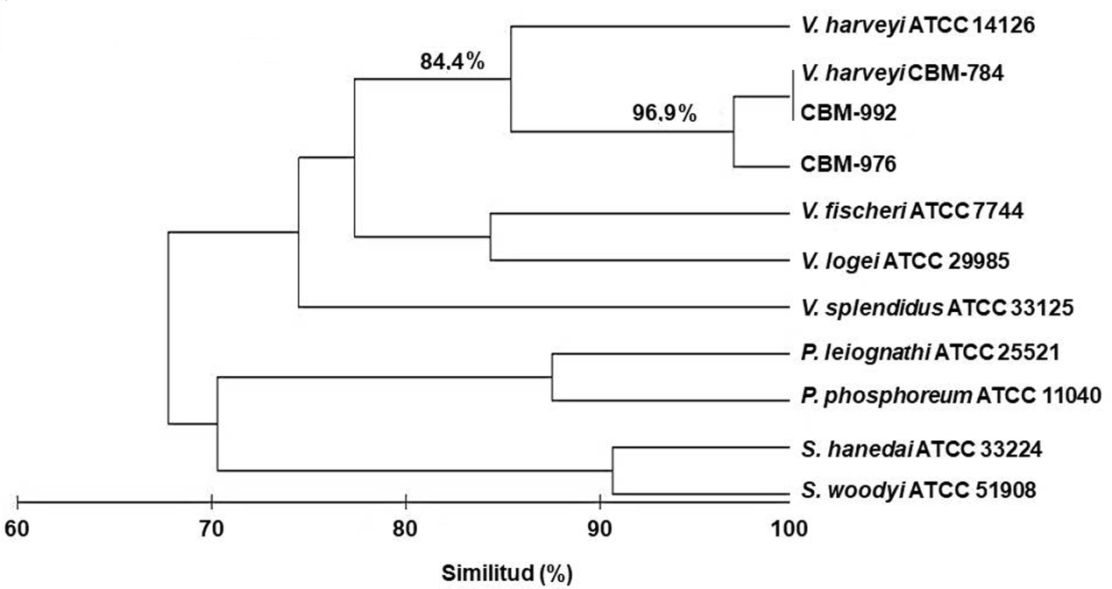 APÉNDICE DIGITAL 4Influencia del medio de cultivo en los valores de µ y la luminiscencia máxima de los aislados, cultivados a , pH 7 y 160 r·min-1DIGITAL APPENDIX 4Influence of culture medium on µ values and maximum luminescence of the isolates, grown at 28 °C, pH 7 and 160 r.min-1url·ml-1 (unidades relativas de luz por ml).* Los valores de luminiscencia máxima (Lum máx) se corresponden con las 6 h de crecimiento.url-ml-1 (relative units of light per ml).* The maximum luminescence values (max Lum) correspond to the 6 h of growth.Nombre científicoOrigen/fuente16S ARNrgyrBpyrHReferenciaVibrio harveyi CBM-784Cuba/agua marinaKU761562KU902454KU868079Delgado et al., 2017 Vibrio sagamiensisJapón/agua marinaAB428910AB428911AB428913Yoshizawa et al., 2010Vibrio owensiiIndia/coralAustralia/langosta Brasil/coralGQ281106AB609127KJ154040Ravindran et al., 2013;  Yoshizawa et al., 2012; Tonon et al., 2015Vibrio alginolyticusATCC 17749China/--CECT 521TNR044825EF579672FM202578Dorsch et al., 1992; Luo & Hu, 2008; Pascual et al., 2010Vibrio campbelliiATCC 25920--/--ATCC 25920NR029222EU130500EF596643Dorsch & Lane, 1992; Figge et al., 2011; Thompson et al., 2007Vibrio rotiferianusChina/intestino de molusco--/----/--HE584776EU118210FM202572Jiang et al., 2013; Urbanczyk et al., 2008; Pascual et al., 2010Vibrio harveyi 1India/pargo rojo riñón--/tiburón--/--KC345010GQ232761EU130516Sharma et al., 2014, Zhang et al., 2011; Figge et al., 2011Vibrio harveyi 2--/estrella de marATCC 14126T--/--HQ449971DQ648280EF596364Rivera-Posada et al., 2011; Dunlap et al., 2007; Thompson et al., 2007Vibrio harveyi 3--/--ATCC 35084--/pezMK391531EU130501JF739412Shen et al., 2017, Figge et al., 2011, Gomez-Gil et al., 2004Vibrio harveyi 4--/molusco--/--China/intestino de pezKC455398DQ499007KC954173Chiu et al., 2007Vibrio harveyi 5--/pez enfermo en estanque--/pez enfermo en estanqueFrancia/--HM236045HM224411JX401585Zhang et al., 2011; Tall et al., 2013Photobacterium angustumATCC 33975ATCC 25915ATCC 25915AY900628AF136383EF380235Ast & Dunlap, 2005; Urbanczyk et al., 2007Photobacterium phosphoreum--/piel de salmónATCC 11040--/--AY888019AY455875EF380239Ast & Dunlap, 2004; Ast & Dunlap, 2005;Urbanczyk et al., 2007.Photobacterium leiognathiTaiwán/agua marina--/órgano luminoso de pezATCC 25521KJ174504DQ648320EF380238Dunlap et al., 2007; Urbanczyk et al., 2007Shewanella hanedaiATCC 33224ATCC 35256U91589AF005693-------DeLong et al., 1997; Venkateswaran et al., 1999CaracterísticaCBM-976CBM-992CBM-784**P.lP.pV.hV.fV.lV.sS.hS.wOxidasa+++++++++++Catalasa+++-+++++++Motilidad+++++++++++Reducción de nitrato+++++++++++Producción de indol-----+--+--Test de O/F FFFFFFFFFOOADH---++---+--LDC+++--+++---ODC-----+-----ONPG++-++++-+++Utilización de citrato--------+--Ureasa------+----Gelatinasa+++--+--+++Esculina+++--++++--Amilasa+++--++++-+Lipasa+++--+++++-H2S-----------Voges- Proskauer---++------Crecimiento a temperatura:4 °C----+--++++15 °C+++++++++++30 °C+++++++-+++35 °C++++-+-----40 °C++++-------Crecimiento a salinidad:0 %-----------1 %+++++++++++3 %+++++++++++6 %+++++++++--Medio de CultivoCBM-976CBM-976CBM-992CBM-992Medio de Cultivoµ(h-1)Lum máx*(url·ml-1)µ(h-1)Lum máx*(url·ml-1)Boss0.46 a ± 0.026.71 a ± 0.820.51 b ± 0.015.40 a ± 2.32Chalk0.44 a ± 0.0456.63 b ± 5.530.37 a ± 0.0664.66 b ± 8.04LM0.50 a ± 0.01111.86 c ± 10.580.57 b ± 0.03114.51 c ± 10.07Zobell0.49 a ± 0.02128.67 c ± 10.340.63 b ± 0.01133.94 c ± 11.57